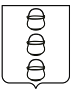 ГЛАВА
 ГОРОДСКОГО ОКРУГА КОТЕЛЬНИКИ
 МОСКОВСКОЙ ОБЛАСТИПОСТАНОВЛЕНИЕ12.02.2021  №  100 - ПГг. КотельникиО внесении изменений в постановление главы городского округа Котельники Московской области от 20.09.2019 № 662-ПГ «Об утверждении муниципальной программы «Развитие инженерной инфраструктуры и энергоэффективности»»Руководствуясь статьей 179 Бюджетного кодекса Российской Федерации, Федеральным законом от 06.10.2003 № 131-ФЗ «Об общих принципах организации местного самоуправления в Российской Федерации», постановлением главы городского округа Котельники Московской области от 02.07.2014 № 606-ПГ «Об утверждении порядка разработки, реализации и оценки эффективности муниципальных программ городского округа Котельники Московской области» постановляю:1. Внести в постановление главы городского округа Котельники Московской области от 20.09.2019 № 662-ПГ «Об утверждении муниципальной программы «Развитие инженерной инфраструктуры и энергоэффективности»» (в редакции постановлений главы городского округа Котельники Московской области от 12.03.2020 № 150-ПГ, от 10.04.2020 № 235-ПГ, от 14.05.2020 № 309-ПГ, от 16.06.2020 № 415-ПГ, от 30.07.2020 № 515-ПГ, от 29.09.2020г № 725-ПГ, от 26.11.2020 № 948-ПГ) следующие изменения:1.1. Паспорт муниципальной программы «Развитие инженерной инфраструктуры и энергоэффективности» изложить в новой редакции (приложение 1 к настоящему постановлению);1.2. Паспорт муниципальной подпрограммы «Создание условий для обеспечения качественными коммунальными услугами» муниципальной программы «Развитие инженерной инфраструктуры и энергоэффективности» изложить в новой редакции (приложение 2 к настоящему постановлению);1.3. Приложение №1 к муниципальной подпрограмме III «Создание условий для обеспечения качественными коммунальными услугами» «Перечень мероприятий муниципальной подпрограммы III «Создание условий для обеспечения качественными коммунальными услугами»» изложить в новой редакции (приложение 3 к настоящему постановлению);2. Отделу информационного обеспечения управления внутренней политики МКУ «Развитие Котельники» обеспечить официальное опубликование настоящего постановления в газете «Котельники Сегодня» и размещение на Интернет-портале городского округа Котельники Московской области в сети интернет.3. Назначить ответственного за исполнение настоящего постановления начальника управления жилищно-коммунальной инфраструктуры                 Л.И. Визаулину.4. Контроль за выполнением настоящего постановления возложить на заместителя главы администрации городского округа Котельники Московской области А.А. Воронцова.Глава городского округа Котельники Московской области			                              С.А. ЖигалкинПриложение 1к постановлению главыгородского округа Котельники Московской областиот 12.02.2021  №  100 - ПГПаспорт муниципальной программы«Развитие инженерной инфраструктуры и энергоэффективности»Начальник управления жилищно-коммунальной инфраструктуры                                                                             Л.И. ВизаулинаПриложение 2к постановлению главы городского округа Котельники Московской областиот 12.02.2021  №  100 - ПГПриложение № 3к муниципальной программе «Развитие инженерной инфраструктуры и энергоэффективности»Паспорт муниципальной подпрограммы III«Создание условий для обеспечения качественными жилищно-коммунальными услугами»Начальник управления жилищно-коммунальной инфраструктуры                                                                             Л.И. ВизаулинаПриложение 3к постановлению главы городского округа Котельники Московской областиот 12.02.2021  №  100 - ПГПриложение № 1 к муниципальной подпрограмме III «Создание условий для обеспечения качественными жилищно-коммунальными услугами»Перечень мероприятий муниципальной подпрограммы III «Создание условий для обеспечения качественными жилищно-коммунальными услугами»Начальник управления жилищно-коммунальной инфраструктуры                                                                             Л.И. ВизаулинаКоординатор муниципальной программы Заместитель главы администрации городского округа Котельники Московской областиА.А. ВоронцовЗаместитель главы администрации городского округа Котельники Московской областиА.А. ВоронцовЗаместитель главы администрации городского округа Котельники Московской областиА.А. ВоронцовЗаместитель главы администрации городского округа Котельники Московской областиА.А. ВоронцовЗаместитель главы администрации городского округа Котельники Московской областиА.А. ВоронцовЗаместитель главы администрации городского округа Котельники Московской областиА.А. ВоронцовЗаказчик муниципальной программыАдминистрация городского округа Котельники Московской областиАдминистрация городского округа Котельники Московской областиАдминистрация городского округа Котельники Московской областиАдминистрация городского округа Котельники Московской областиАдминистрация городского округа Котельники Московской областиАдминистрация городского округа Котельники Московской областиЦель муниципальной программыСтабильное обеспечение качественными жилищно-коммунальными услугами на территории городского округа Котельники Московской областиСтабильное обеспечение качественными жилищно-коммунальными услугами на территории городского округа Котельники Московской областиСтабильное обеспечение качественными жилищно-коммунальными услугами на территории городского округа Котельники Московской областиСтабильное обеспечение качественными жилищно-коммунальными услугами на территории городского округа Котельники Московской областиСтабильное обеспечение качественными жилищно-коммунальными услугами на территории городского округа Котельники Московской областиСтабильное обеспечение качественными жилищно-коммунальными услугами на территории городского округа Котельники Московской областиПеречень подпрограммПодпрограмма I «Чистая вода»Подпрограмма II «Системы водоотведения»Подпрограмма III «Создание условий для обеспечения качественными коммунальными услугами»Подпрограмма IV Энергосбережение и повышение энергетической эффективностиПодпрограмма VIII «Обеспечивающая подпрограмма»Подпрограмма I «Чистая вода»Подпрограмма II «Системы водоотведения»Подпрограмма III «Создание условий для обеспечения качественными коммунальными услугами»Подпрограмма IV Энергосбережение и повышение энергетической эффективностиПодпрограмма VIII «Обеспечивающая подпрограмма»Подпрограмма I «Чистая вода»Подпрограмма II «Системы водоотведения»Подпрограмма III «Создание условий для обеспечения качественными коммунальными услугами»Подпрограмма IV Энергосбережение и повышение энергетической эффективностиПодпрограмма VIII «Обеспечивающая подпрограмма»Подпрограмма I «Чистая вода»Подпрограмма II «Системы водоотведения»Подпрограмма III «Создание условий для обеспечения качественными коммунальными услугами»Подпрограмма IV Энергосбережение и повышение энергетической эффективностиПодпрограмма VIII «Обеспечивающая подпрограмма»Подпрограмма I «Чистая вода»Подпрограмма II «Системы водоотведения»Подпрограмма III «Создание условий для обеспечения качественными коммунальными услугами»Подпрограмма IV Энергосбережение и повышение энергетической эффективностиПодпрограмма VIII «Обеспечивающая подпрограмма»Подпрограмма I «Чистая вода»Подпрограмма II «Системы водоотведения»Подпрограмма III «Создание условий для обеспечения качественными коммунальными услугами»Подпрограмма IV Энергосбережение и повышение энергетической эффективностиПодпрограмма VIII «Обеспечивающая подпрограмма»Источники финансирования муниципальной программы,в том числе по годам Расходы (тыс. рублей)Расходы (тыс. рублей)Расходы (тыс. рублей)Расходы (тыс. рублей)Расходы (тыс. рублей)Расходы (тыс. рублей)Источники финансирования муниципальной программы,в том числе по годам Всего2020 год2021 год2022 год2023 год2024 годВсего, в том числе:417830,788296586915,2682975,2682975,2682000Средства бюджетов городского округа 15499,7824046325,262385,262385,262000Средства бюджета Московской области23315615905905900Средства федерального бюджета000000Внебюджетные источники4000008000080000800008000080000Координатор муниципальной подпрограммы Заместитель главы администрации городского округа Котельники Московской областиА.А. ВоронцовЗаместитель главы администрации городского округа Котельники Московской областиА.А. ВоронцовЗаместитель главы администрации городского округа Котельники Московской областиА.А. ВоронцовЗаместитель главы администрации городского округа Котельники Московской областиА.А. ВоронцовЗаместитель главы администрации городского округа Котельники Московской областиА.А. ВоронцовЗаместитель главы администрации городского округа Котельники Московской областиА.А. ВоронцовЗаместитель главы администрации городского округа Котельники Московской областиА.А. ВоронцовЗаказчик муниципальной подпрограммы Администрация городского округа Котельники Московской областиАдминистрация городского округа Котельники Московской областиАдминистрация городского округа Котельники Московской областиАдминистрация городского округа Котельники Московской областиАдминистрация городского округа Котельники Московской областиАдминистрация городского округа Котельники Московской областиАдминистрация городского округа Котельники Московской областиИсточники финансирования подпрограммы, в том числе по  годам реализации и источникам финансированияИсточникфинансированияРасходы (тыс. рублей)Расходы (тыс. рублей)Расходы (тыс. рублей)Расходы (тыс. рублей)Расходы (тыс. рублей)Расходы (тыс. рублей)Источники финансирования подпрограммы, в том числе по  годам реализации и источникам финансированияИсточникфинансированияИтого 2020 год2021 год2022 год2023 год2024 годВсего, в том числе 4099608202083440815008150081500Средства бюджетов городского округа Котельники  996020203440150015001500Средства бюджета Московской области000000Средства федерального бюджета000000Внебюджетные источники4000008000080000800008000080000Мероприятие подпрограммыСроки исполнения мероприятияИсточники финансирования Всего (тыс. руб.)Объем финансирования по годам (тыс. руб.)Объем финансирования по годам (тыс. руб.)Объем финансирования по годам (тыс. руб.)Объем финансирования по годам (тыс. руб.)Объем финансирования по годам (тыс. руб.)Ответственный за выполнение мероприятия программыРезультаты выполнения мероприятий подпрограммыМероприятие подпрограммыСроки исполнения мероприятияИсточники финансирования Всего (тыс. руб.)2020 год2021 год2022 год2023 год2024 годОтветственный за выполнение мероприятия программыРезультаты выполнения мероприятий подпрограммы234678910111213Основное мероприятие 02. Строительство, реконструкция, капитальный (текущий) ремонт, приобретение, монтаж и ввод в эксплуатацию объектов коммунальной инфраструктуры2020– 2024 годыВсего4000008000080000800008000080000Управление жилищно-коммунальнойинфра-структуры Основное мероприятие 02. Строительство, реконструкция, капитальный (текущий) ремонт, приобретение, монтаж и ввод в эксплуатацию объектов коммунальной инфраструктуры2020– 2024 годыСредства бюджетов городского округа Котельники  000000Управление жилищно-коммунальнойинфра-структуры Основное мероприятие 02. Строительство, реконструкция, капитальный (текущий) ремонт, приобретение, монтаж и ввод в эксплуатацию объектов коммунальной инфраструктуры2020– 2024 годыСредства бюджета Московской области000000Управление жилищно-коммунальнойинфра-структуры Основное мероприятие 02. Строительство, реконструкция, капитальный (текущий) ремонт, приобретение, монтаж и ввод в эксплуатацию объектов коммунальной инфраструктуры2020– 2024 годыСредства федерального бюджета000000Управление жилищно-коммунальнойинфра-структуры Основное мероприятие 02. Строительство, реконструкция, капитальный (текущий) ремонт, приобретение, монтаж и ввод в эксплуатацию объектов коммунальной инфраструктуры2020– 2024 годыВнебюджетные источники4000008000080000800008000080000Управление жилищно-коммунальнойинфра-структуры Организация в границах городского округа теплоснабжения населения2020 – 2024 годыВсего4000008000080000800008000080000МУЖКП «Котельники»/АО МСК «Инжиниринг»Организация в границах городского округа теплоснабжения населения2020 – 2024 годыСредства бюджетов городского округа Котельники  000000МУЖКП «Котельники»/АО МСК «Инжиниринг»Организация в границах городского округа теплоснабжения населения2020 – 2024 годыСредства бюджета Московской области000000МУЖКП «Котельники»/АО МСК «Инжиниринг»Организация в границах городского округа теплоснабжения населения2020 – 2024 годыСредства федерального бюджета000000МУЖКП «Котельники»/АО МСК «Инжиниринг»Организация в границах городского округа теплоснабжения населения2020 – 2024 годыВнебюджетные источники4000008000080000800008000080000МУЖКП «Котельники»/АО МСК «Инжиниринг»Основное мероприятие 05. Мониторинг разработки и утверждения схем водоснабжения и водоотведения, теплоснабжения, а также программ комплексного развития систем коммунальной инфраструктуры городских округов2020– 2024 годыВсего996020203440150015001500Управление жилищно-коммунальнойинфра-структурыОсновное мероприятие 05. Мониторинг разработки и утверждения схем водоснабжения и водоотведения, теплоснабжения, а также программ комплексного развития систем коммунальной инфраструктуры городских округов2020– 2024 годыСредства бюджетов городского округа Котельники  996020203440150015001500Управление жилищно-коммунальнойинфра-структурыОсновное мероприятие 05. Мониторинг разработки и утверждения схем водоснабжения и водоотведения, теплоснабжения, а также программ комплексного развития систем коммунальной инфраструктуры городских округов2020– 2024 годыСредства бюджета Московской области000000Управление жилищно-коммунальнойинфра-структурыОсновное мероприятие 05. Мониторинг разработки и утверждения схем водоснабжения и водоотведения, теплоснабжения, а также программ комплексного развития систем коммунальной инфраструктуры городских округов2020– 2024 годыСредства федерального бюджета000000Управление жилищно-коммунальнойинфра-структурыОсновное мероприятие 05. Мониторинг разработки и утверждения схем водоснабжения и водоотведения, теплоснабжения, а также программ комплексного развития систем коммунальной инфраструктуры городских округов2020– 2024 годыВнебюджетные источники000000Управление жилищно-коммунальнойинфра-структурыУтверждение схем теплоснабжения городских округов (актуализированных схем теплоснабжения городских округов)2020 – 2024 годыВсего78107502560150015001500Управление жилищно-коммунальнойинфра-структурыУтверждение схем теплоснабжения городских округов (актуализированных схем теплоснабжения городских округов)2020 – 2024 годыСредства бюджетов городского округа Котельники78107502560150015001500Управление жилищно-коммунальнойинфра-структурыУтверждение схем теплоснабжения городских округов (актуализированных схем теплоснабжения городских округов)2020 – 2024 годыСредства бюджета Московской области000000Управление жилищно-коммунальнойинфра-структурыУтверждение схем теплоснабжения городских округов (актуализированных схем теплоснабжения городских округов)2020 – 2024 годыСредства федерального бюджета000000Управление жилищно-коммунальнойинфра-структурыУтверждение схем теплоснабжения городских округов (актуализированных схем теплоснабжения городских округов)2020 – 2024 годыВнебюджетные источники000000Управление жилищно-коммунальнойинфра-структурыУтверждение схем теплоснабжения городских округов (актуализированных схем теплоснабжения городских округов)2020 – 2024 годыВнебюджетные источники000000Управление жилищно-коммунальнойинфра-структурыУтверждение схем водоснабжения и водоотведения городских округов (актуализированных схем водоснабжения и водоотведения городских округов)2020 – 2024 годыВсего127012700000Управление жилищно-коммунальнойинфра-структурыУтверждение схем водоснабжения и водоотведения городских округов (актуализированных схем водоснабжения и водоотведения городских округов)2020 – 2024 годыСредства бюджетов городского округа Котельники127012700000Управление жилищно-коммунальнойинфра-структурыУтверждение схем водоснабжения и водоотведения городских округов (актуализированных схем водоснабжения и водоотведения городских округов)2020 – 2024 годыСредства бюджета Московской области000000Управление жилищно-коммунальнойинфра-структурыУтверждение схем водоснабжения и водоотведения городских округов (актуализированных схем водоснабжения и водоотведения городских округов)2020 – 2024 годыСредства федерального бюджета000000Управление жилищно-коммунальнойинфра-структурыУтверждение схем водоснабжения и водоотведения городских округов (актуализированных схем водоснабжения и водоотведения городских округов)2020 – 2024 годыВнебюджетные источники000000Управление жилищно-коммунальнойинфра-структурыУтверждение схем водоснабжения и водоотведения городских округов (актуализированных схем водоснабжения и водоотведения городских округов)2020 – 2024 годыВнебюджетные источники000000Управление жилищно-коммунальнойинфра-структурыУтверждение программ комплексного развития систем коммунальной инфраструктуры городских округов2020 – 2024 годыВсего8800880000Управление жилищно-коммунальнойинфра-структурыУтверждение программ комплексного развития систем коммунальной инфраструктуры городских округов2020 – 2024 годыСредства бюджетов городского округа Котельники8800880000Управление жилищно-коммунальнойинфра-структурыУтверждение программ комплексного развития систем коммунальной инфраструктуры городских округов2020 – 2024 годыСредства бюджета Московской области000000Управление жилищно-коммунальнойинфра-структурыУтверждение программ комплексного развития систем коммунальной инфраструктуры городских округов2020 – 2024 годыСредства федерального бюджета000000Управление жилищно-коммунальнойинфра-структурыУтверждение программ комплексного развития систем коммунальной инфраструктуры городских округов2020 – 2024 годыВнебюджетные источники000000Управление жилищно-коммунальнойинфра-структурыУтверждение программ комплексного развития систем коммунальной инфраструктуры городских округов2020 – 2024 годыВнебюджетные источники000000Управление жилищно-коммунальнойинфра-структурыВСЕГО2020 – 2024 годыВсего, в том числе:40996082020834408150081500815002020 – 2024 годыСредства бюджетов городского округа Котельники9960202034401500150015002020 – 2024 годыСредства бюджета Московской области0000002020 – 2024 годыСредства федерального бюджета0000002020 – 2024 годыВнебюджетные источники4000008000080000800008000080000